防暴处突岗位体能测试标准 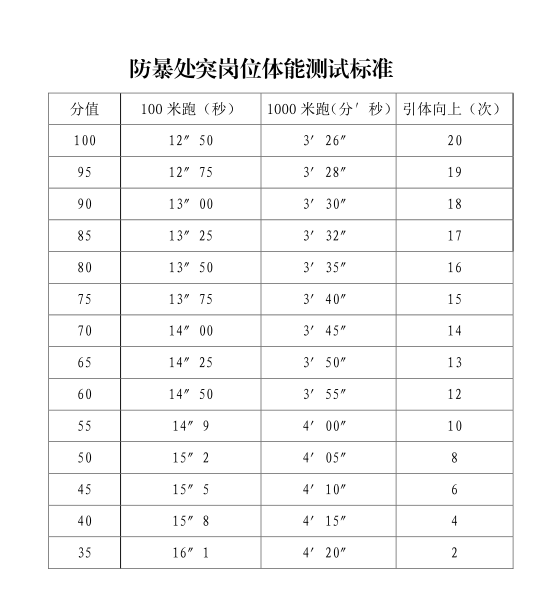 